АДМИНИСТРАЦИЯ ВОРОБЬЕВСКОГО 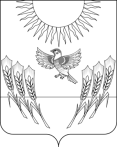 МУНИЦИПАЛЬНОГО РАЙОНА ВОРОНЕЖСКОЙ ОБЛАСТИП О С Т А Н О В Л Е Н И Еот 29 мая 2017 г.  №  195		                         с. ВоробьевкаО внесении изменений в постановление администрации Воробьевского муниципального района от 06.08.2015 г. г. № 334 «Об утверждении нормативов расходов на содержание службы заказчика-застройщика (технического заказчика) и на осуществление строительного контроля». В соответствии с постановлением правительства Воронежской области от 31.12.2014 №1241, в целях реализации постановления правительства Воронежской области от 12.05.2011 №376 "Об утверждении порядка формирования и реализации областной адресной инвестиционной программы» администрация Воробьёвского муниципального  района   п о с т а н о в л я е т:1. Внести в постановление администрации Воробьевского муниципального района Воронежской области №334 от 06.08.2015 г. «Об установлении нормативов расходов на содержание службы заказчика-застройщика (технического заказчика) и на осуществление строительного контроля» изменения, заменив в пунктах 1 и 2 слова «на 2016 год» словами «на 2017 год».2. Контроль за исполнением настоящего постановления возложить на заместителя главы администрации муниципального района - начальника отдела по строительству, архитектуре, транспорту и ЖКХ Гриднева Д.Н. Глава администрации муниципального района                                                              М.П. ГордиенкоЗаместитель главы администрации -начальник отдела по строительству, архитектуре, транспорту и ЖКХ_____________2017 г.                                                                           Д.Н. Гриднев Начальник юридического отделаадминистрации муниципального района 		                      В.Г. Камышанов_____________2017 г.